Oregon’s Farm to School and School Garden Resource People Topic	(not in any particular order)Who to contact  (see next pages for contact info)Getting started with or expanding local purchasing	Melina BarkerFinding farmers, Farmers selling to schools	Amy GilroyFood safety for school gardensRick ShermanFood safety for farms	Amy Gilroy	School gardens & chickens/pollinatorsRick ShermanRegional Education and Procurement HubsMelina BarkerFarm based education, farm field trips Melina BarkerStarting and maintaining school gardensAmoreena Guerrero, Mindy Bell,Betsy Lattig, Rick ShermanSchool garden curriculumAmoreena Guerrero, Betsy Lattig, Mindy BellGarden-based after school programsAmoreena Guerrero, Betsy Lattig, Mindy BellAfterschool Garden ClubsMatt LaughterOregon’s Farm to School and School Garden GrantsRick Sherman, Amy Lahrman, Emily GriffithOregon Harvest for Schools Rick Sherman, Amy Lahrman, Emily GriffithFarm to SummerRick Sherman, Amy Lahrman, Emily GriffithODE’s Fresh Fruit & Veggie ProgramRick Sherman, Amy Lahrman, Emily GriffithFarm to early care and education Angela HedstromHigher Ed. And ExtensionMichelle MarkesteynGeographic preference rules Rick ShermanAdvocating for state policies Melina BarkerResearch and evaluationMichelle MarkesteynMedia, communications & marketingMichelle Markesteyn Oregon Farm to School Producer AwardsOregon Farm to School Infrastructure GrantAmy GilroyFoodCorpsAaron PoplackOregon Farm to School and School Garden NetworkMelina BarkerNational Farm to School NetworkRick ShermanFarm to School with Oregon DairyFuel Up resources Learning plans that align with NGSS.Crista HawkinsOregon Agriculture in the ClassroomJade Davidson Future Farmers of America Reynold Gardner4HKelly NoackAdopt-a-FarmerMallory Phelan USDA Farm to School ProgramKari KramerOSU Master Food Preservers, Jared Hibbard-SwansonGrow This, Seed to Supper, OSU Master GardenersTyler SpoffordFood Hero: Recipes/ingredients for home and schoolLauren TobeyFarm to School PodcastRick Sherman, Michelle MarkesteynOther questions?  Melina BarkerContact Information for Resource People Melina Barker  541-890-7004Program Manager, Oregon Farm to School and School Garden Network melina@oregonfarmtoschool.org    www.oregonfarmtoschool.org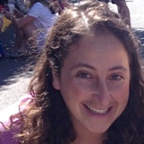 Amy GilroyFarm to School Program ManagerOregon Department of Agricultureamy.gilroy@oda.oregon.gov   503-709-5360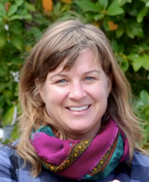 Michelle Markesteyn, PhDFarm to School CoordinatorOregon State University ExtensionFounder, Rootopiamichelle.markesteyn@oregonstate.edu  503-476-6080 https://extension.oregonstate.edu/farmtoschool 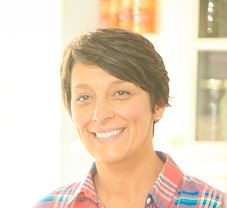 Rick ShermanFarm to School AnalystOregon Department of EducationRick.Sherman@ode.oregon.gov  503-385-6998  bit.ly/f2sor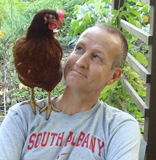 Wren Huff  Admin Support, Oregon Farm to School and School Garden Network wren@oregonfarmtoschool.org    www.oregonfarmtoschool.org 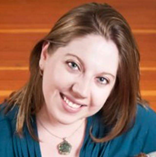 Amy LahrmanFarm to School Administrative Assistant, Oregon Department of Education amy.williams@ode.oregon.gov  971-273-9978  bit.ly/f2sor 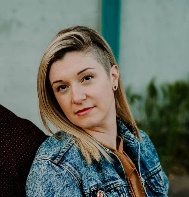 Emily GriffithFarm to School Administrative Assistant, Oregon Department of Education Emily.griffith@ode.oregon.gov  971.720.9611  bit.ly/f2sor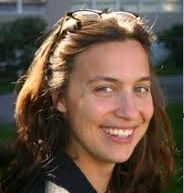 Angela HedstromFarm to School CoordinatorEcotrustahedstrom@ecotrust.org  503.467.0790  www.ecotrust.org 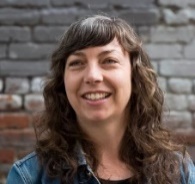 Kari KramerFarm to School Program Specialist, USDA Food and Nutrition ServicesWestern Regional Office, San Francisco CA kari.kramer@usda.gov 202.956.9022https://www.fns.usda.gov/farmtoschool/farm-school 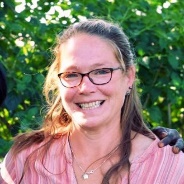 Amoreena Guerrero Youth Grow Director, Growing Gardensamoreena@growing-gardens.org 503-284-8420www.growing-gardens.org 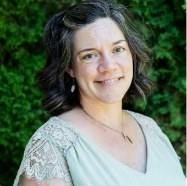 Betsy LattigYouth Grow Lead Educator, Growing Gardensbetsy@growing-gardens.org 503-284-8420www.growing-gardens.org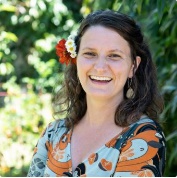 Matt LaughterYouth Grow Lead Coordinator, Growing Gardensmatt@growing-gardens.org 503-284-8420www.growing-gardens.org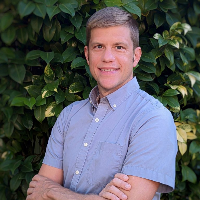 Reynold Gardner(FFA Advisor) Agricultural Education - Natural Resource Education Specialist  Oregon Department of EducationReynold.gardener@ode.oregon.gov 503.947.5615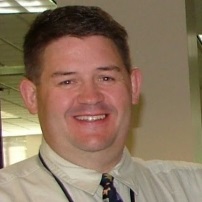 Mindy BellExecutive Director, School Garden Project of Lane County mindy@schoolgardenproject.org  541.284.1001https://www.schoolgardenproject.org/ 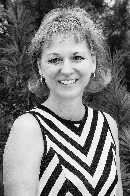 Crista HawkinsDirector of School Programs, Oregon Dairy & Nutrition Councilchawkins@odncouncil.org  503.229.5033https://odncouncil.org/ 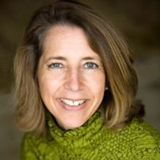 Jared Hibbard-Swanson, PhDProgram Manager for Food Security and Safetyhibbajar@oregonstate.eduhttps://health.oregonstate.edu/people/jared-hibbard-swanson 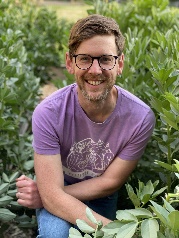 Jade DavidsonExecutive Director, Oregon Ag in the ClassroomJade.davidson@oregonstate.edu https://oregonaitc.org/ 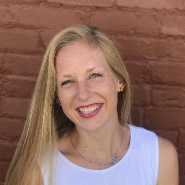 Mallory PhelanDirector of Community Outreach, Oregon Adopt a Farmerinfo@aglink.org  (503)595-9121  http://www.aglink.org/ 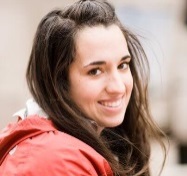 Kelly NoackProfessional Faculty, Outreach Coordinator, Oregon State University kelly.Noack@oregonstate.edu   (503)373-3751  https://extension.oregonstate.edu/4h/marion 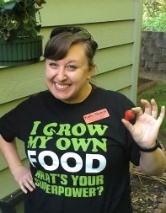 Aaron Poplack 
Oregon Program Manager, FoodCorps
aaron.poplack@foodcorps.org503-558-6374https://foodcorps.org/ 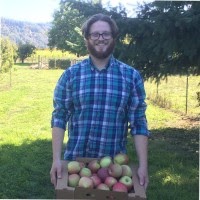 Tyler SpoffordSNAP-Ed Gardening Program Coordinatorsporrort@oregonstate.eduhttps://extension.oregonstate.edu/people/tyler-spofford 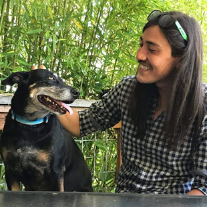 Lauren TobeyAssociate Professor of Practice, Food Hero Social Marketing CoordinatorOregon State University Extension lauren.tobey@oregonstate.edu 541-737.1017 Food Hero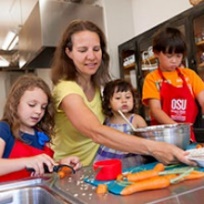 